Příloha Smlouvy č. 3:PROVOZNÍ ŘÁD DĚTSKÉ SKUPINY STŘÍBRO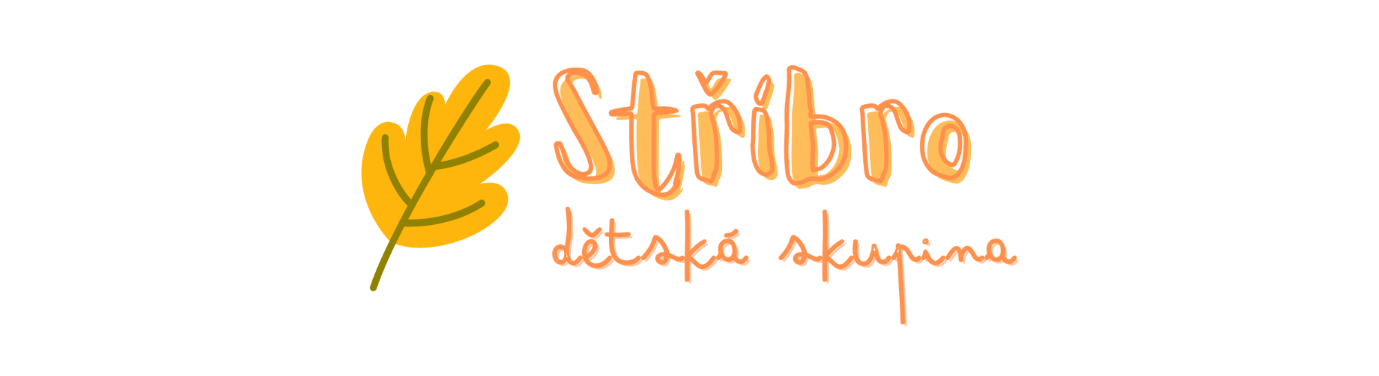 Adresa zařízení: Dětská skupina Stříbro, Západní Předměstí 1143, 349 01 StříbroVedoucí Dětské skupiny Stříbro: Magdalena DolejšováTel.: +420 720 031 799Provozovatel: Romodrom o.p.s.IČO: 265 37 036Na Březince 6, 150 00, Praha 5Tel.: +420 777 508 111PROVOZNÍ PODMÍNKY Dětská skupina Stříbro (dále jen DS) je určena pro děti od 1 roku do 5 let. Je zaměřena na zajištění potřeb dítěte, na rozvoj jeho schopností, výchovu a předávání kulturních a hygienických návyků.Péči o děti vykonávají kvalifikované chůvy, které si svoji kvalifikaci doplňují o další vzdělávání.Provozní doba DS může být omezena během vánočních prázdnin. Ve dnech státních a ostatních svátků je provoz uzavřen. Provoz může být omezen z důvodu nepředvídatelných havarijních situací. O každém náhlém provozním omezení budou rodiče v dostatečném předstihu informováni.PROVOZNÍ DOBA DS STŘÍBRO:Pondělí:  7:00 – 15:00Úterý: 7:00 – 15:00Středa: 7:00 – 15:00Čtvrtek: 7:00 – 15:00Pátek: 7:00 – 15:00KAPACITA ZAŘÍZENÍMaximální kapacita zařízení je 12 dětí. O děti se starají 2 chůvy. PŘIJETÍ DÍTĚTE DO DĚTSKÉ SKUPINY:DS je určena dětem od 1 roku do 5 let. Dítě může být přijato do dětské skupiny v průběhu celého roku.V případě zájmu o přijetí dítěte do DS kontaktujte osobně nebo telefonicky (tel.: 720 031 799) V případě volné kapacity DS je možné dítě přijmout ihned po vyřízení potřebných dokumentů (viz níže). V případě plné kapacity, je možné dítě zapsat do čekací listiny. Podmínkou přijetí je, že minimálně jeden z rodičů dítěte je zaměstnán, studuje, vykonává samostatně výdělečnou činnost nebo je evidovaný na Úřadě práce. Tato podmínka musí být splněna po celou dobu docházky dítěte do dětské skupiny.Při přijetí do Dětské skupiny budeme potřebovat tyto dokumenty:SMLOUVA O POSKYTOVÁNÍ SLUŽEB PÉČE O DÍTĚ V DĚTSKÉ SKUPINĚPOSUDEK OD LÉKAŘE O ZDRAVOTNÍ ZPŮSOBILOSTI DÍTĚTEVAZBA RODIČE NA TRH PRÁCE – v případě, že je rodič zaměstnaný, potřebujeme potvrzení od zaměstnavatele, pokud rodič studuje – od vzdělávací instituce, pokud je rodič OSVČ – potvrzení z Registru živnostenského oprávnění, pokud je rodič evidován na Úřadě práce – potvrzení od ÚP.Potřebné formuláře jsou k vyzvednutí v Dětské skupině nebo ke stažení na https://romodrom.cz/cs/kdo-jsme/realizovane-projekty/detska-skupina-stribro-ii/OMLOUVÁNÍ DĚTÍNepřítomnost dítěte oznamuje rodič osobně, telefonicky (na tel.: 720 031 0799) nebo na Messengeru.PŘÍCHOD DÍTĚTE DO DSPříchod dítěte je možný od 6:15 do 8:30 (není-li ve Smlouvě o poskytování služby péče o dítě v dětské skupině stanoveno jinak).Dítě je nutné předávat zdravé a bez známek nemoci.ODCHOD DÍTĚTE Z DSDítě mohou vyzvedávat pouze osoby, které jsou výslovně uvedeny ve Smlouvě o poskytování služeb péče o dítě v Dětské skupině.V případě, že vyzvedávající osoba nedorazí pro dítě ve smluvený čas, je povinná ohlásit telefonicky důvod opoždění a čas návratu pro dítě. V případě nevyzvednutí dítěte do konce otevírací doby kontaktujeme odpovědnou osobu telefonicky. Pokud i přesto není dítě vyzvednuto do 60 minut (pokud není po telefonu dohodnuto jinak), vyrozumíme příslušný odbor sociální správy či policii. O prodlouženém pobytu je veden zápis.PÉČE O DĚTI V PRŮBĚHU PROGRAMUPo celou dobu pobytu se děti ve spolupráci s chůvami aktivně zapojují do her, pohybových a výtvarných aktivit a ostatních činností. Chůvy zajišťují bezpečnost dětí a zabraňují samovolnému úniku dětí z prostor vyhrazených pro DS.Všechen materiál na výtvarné činnosti má příslušné atesty a splňuje hygienické normy. O děti se stará personál, který má potřebné vzdělání, je náležitě proškolen a má příslušnou praxi v práci s dětmi.HYGIENAChůvy doprovází děti na toaletu, dohlíží při použití toalety a následné hygieně. Při znečištění dítěte zajistí hygienické ošetření dítěte. V případě nutnosti použijí náhradní oblečení, které rodič dítěti zajistí při příchodu do DS (zvláště u menších dětí, které ještě dobře nezvládají chození na toaletu). V případě dětí, které používají pleny, rodič na tuto skutečnost upozorní chůvu a zajistí potřebné množství jednorázových plen. PITNÝ REŽIM A STRAVOVÁNÍPitný režim je zajištěn po celou dobu pobytu dítěte v dětské skupině. Děti si z domova nosí pití ve vlastních lahvích, když pití dojde, chůvy zajistí další.Dopolední svačinu, oběd a odpolední svačinu zajišťuje rodič dítěte. Při příchodu do dětské skupiny předá připravená jídla v uzavíratelných miskách chůvě. Chůva tyto připravená jídla uschová v lednici při splnění všech hygienických norem a v čase svačiny/oběda jídla dle potřeby ohřeje v mikrovlnné troubě opět za splnění všech hygienických norem. Při odchodu dítěte předá chůva doprovodu dítěte prázdné misky zpět.PRVNÍ POMOCZákladní první pomoc zajistí personál DS, který je v této oblasti pravidelně proškolován. Dále jsou okamžitě informováni rodiče a v případě nutnosti přivolána záchranná služba. O každém úraze je proveden zápis v knize úrazů.DS je vybavena lékárničkou, která je vždy řádně doplňována a kontrolována.MOŽNOST ODMÍTNUTÍ ÚČASTINepřijímáme děti s infekčními nemocemi nebo děti s příznaky akutního onemocnění (rýma, kašel, vyrážka, teplota, bolesti ucha, apod.). Toto opatření je v zájmu všech návštěvníků DS.Alergie, či jiná stálá onemocnění a zdravotní problémy vypište při příjmu dítěte do Přihlášky do DS.ZÁKLADNÍ USTANOVENÍPřed přijetím dítěte do DS jsou rodiče informováni o jeho průběhu, provozních a hygienických zásadách. Zavazují se dodržovat provozní řád a pokyny chův. Zařazení dítěte do DS je provedeno pouze na základě řádně vyplněné a podepsané smlouvy poskytování služeb péče o dítě v DS. OBECNÉ ZÁSADYSlužba je poskytovaná bezúplatně. Vstup do prostor DS je možný pouze v přezůvkách či ponožkách. Své svršky a obuv odkládejte v šatně.Každé dítě musí mít oděv a obuv vhodné na pobyt venku i uvnitř, včetně náhradního oblečení a hygienických potřeb (jednorázové pleny, vlhčené ubrousky, kapesníky apod.) Věci se ukládají na určené místo v šatně. Chůva zajistí, aby bylo dítě na jednotlivé aktivity vhodně oblečeno podle aktuální situace. Další vybavení (věci na spaní apod.) donesou rodiče/zákonní zástupci a zajistí jeho pravidelnou údržbu.Svršky dětí i Vaše odkládejte na věšáky, židle. Obuv odkládejte k jednotlivým značkám dětí. Nenechávejte věci ležet na zemi.Na program choďte, prosím, s dostatečným časovým předstihem, abyste nerušili ostatní děti v jejich činnosti.Za své osobní věci je zodpovědný každý návštěvník. V případě krádeže či poškození DS nepřebírá zodpovědnost za vzniklou škodu.Veďte své děti k pořádku, před odchodem ukliďte s dítětem hračky. Dbejte na to, aby se děti k vybavení DS chovaly šetrně.V celém areálu Dětské skupiny je přísně zakázáno kouřit a požívat alkoholické nápoje či jiné návykové látky.ZÁVĚREČNÁ USTANOVENÍTento provozní řád a jeho dodržování je závazné pro všechny účastníky programu DS.Seznámení s provozním řádem potvrdí každý účastník DS svým podpisem při registraci do programu. S případnými problémy, komplikacemi či připomínkami se rovněž obracejte na pracovnice DS. Rády vám vyjdeme vstříc.Uvítáme vaše nápady a připomínky ke zlepšení a zkvalitnění chodu DS. Provozovatel si vyhrazuje právo v případě potřeby upravit časový rozvrh programu DS.
      Děkujeme za dodržování těchto pravidel a přejemepříjemný pobyt v naší DS!Poslední aktualizace: 18. 10. 2022